АДМИНИСТРАЦИЯ  НЕДОКУРСКОГО СЕЛЬСОВЕТА                                                        КЕЖЕМСКОГО РАЙОНА КРАСНОЯРСКОГО КРАЯП О С Т А Н О В Л Е Н И Е   12 ноября 2013г                       п. Недокура                                       №  75-п               Об утверждении муниципальной программы «Развитие культуры  муниципального образования Недокурский сельсовет»    на 2014-2016 годы                Рассмотрев представленные комиссией основные параметры муниципальной программы «Развитие культуры  муниципального образования  Недокурский сельсовет»  на 2014-2016 годы, в соответствии  со  статьей 44 Конституции Российской Федерации, пункта 17 части 1 статьи 16 Федерального закона от 06.10.2003. № 131-ФЗ "Об общих принципах организации местного самоуправления в Российской Федерации", решением Недокурского сельского Совета от 16.09.2013 № 42-185р «Об утверждении порядка разработки,  утверждения и  реализации  муниципальных программ и контроля  за их исполнением  на территории Недокурского сельсовета»,  с  целью    поддержки самодеятельного художественного творчества, выявления наиболее ярких, талантливых представителей самодеятельных коллективов, создания равного доступа культурно-досуговой деятельности для всех слоев населения сельсовета, руководствуясь статьей	 7 Устава Недокурского сельсовета ПОСТАНОВЛЯЮ :1.Утвердить муниципальную  программу «Развитие Культуры  муниципального образования  Недокурский сельсовет»  на 2014-2016 годы, согласно приложения.           2.Установить, что в ходе реализации  муниципальной  программы «Развитие культура  муниципального образования Недокурский сельсовет»  на 2014-2016 годы,  подлежат ежегодной корректировке мероприятия и объемы их финансирования с учетом возможностей средств бюджета сельсовета.            3.Поручить постоянной комиссии планово-бюджетной, народному образованию и правопорядку осуществление контроля за выполнением настоящего постановления. 	4. Постановление вступает в силу с момента опубликования  в периодическом издании «Недокурская Газета»Глава сельсовета                                                              О.Н.БашкироваПриложение к постановлению администрацииНедокурского сельсоветаот  12.11.2013   № 75 пМуниципальная программа Недокурского сельсовета«Развитие культуры в муниципальном образовании  Недокурский  сельсовет»на 2014 - 2016 годы1. Паспорт муниципальной программы2. Характеристика текущего состояния сферы культуры 2.1. Анализ существующего положения – основание для разработки программы.         Настоящая Программа развития культуры рассматривает культуру как важный ресурс и инструмент социально-экономического развития территории, формирование совокупности культурных ценностей современного бытия, включающие в себя любовь к малой родине, осознание значимости семьи, установку на качественный труд, содержательные формы досуга.             Поселок Недокура расположен на левом  берегу реки Ангары. Удаленность от районного центра ., до моста через реку Кова . Население поселка составляет 724 человека, 49 человек обучаются в Недокурской средней школе, 18  детей  посещает детский сад.На территории Недокурского  сельсовета  центром культурной жизни является  муниципальное бюджетное учреждение культуры Недокурский сельский дом культуры «РАДУГА». Дом культуры занимает особое место: он делает доступными для населения достижения культуры, развивает навыки культурно-творческого общения, способствует развитию реальной демократии через различные досуговые инициативы и занятия. Для всех возрастных категорий созданы различные клубные формирования.  «Ветеран» - клуб пожилых людей, «Радуга надежды» - молодежное движение, клуб по интересам, театральный детский кружок «Волшебный сундучок».  Также имеются клубные формирования народного творчества: хор русской песни «Веселуха», «Очумелые ручки» и другие творческие формирования. Всего клубных формирований -13, которые посещают 196 человек. Для достижения этой цели мы планируем свою деятельность в тесной взаимосвязи со школой, детским садом, учреждениями культуры близлежащих территорий. Деятельность дома культуры направлена на создание условий, обеспечивающий равный доступ населения к высококачественным культурным благам и услугам и формирующих благоприятную среду для творческой  самореализации граждан.Анализ сферы культуры п. Недокура  позволяет выделить ряд ее сильных и слабых сторон.Сильные стороны: 1.Межотраслевое взаимодействие;Слабые стороны: 1.Утрачены культурные и социальные ориентиры, новые не сформированы, не сформирована культурная идентичность.2.Не сформирован образ культуры в общественном сознании как стратегического ресурса экономического развития.3.Кадровый потенциал не соответствует современному уровню возникающих проблем в социально-культурной сфере. 4. Неудовлетворительна и  не соответствует современным стандартам и нормативам обслуживания населения материально – техническая база учреждений культуры. Основные фонды находятся в крайне неудовлетворительном состоянии. Материальная база учреждения достигла крайней степени износа. Не отвечает современным потребностям посетителей техническая и технологическая оснащенность учреждения культуры. Большинство из них из-за неудовлетворительного ресурсного состояния не может предоставить населению конкурентоспособную услугу высокого качества.5. Отсутствие подключения к сети Интернет, обеспечивающее высокую информативность, общение, доступ к ресурсам российской и мировой культуры.6. Большая удаленность от районного центра. Все это приводит к основному противоречию: между потребностями жителей поселка в культурных продуктах и неспособностью отрасли удовлетворить эти потребности. 2.2. Анализ социальных, финансово-экономических  и прочих рисков реализации программы  	В настоящее время в муниципальном образовании действуют:           - МБУК  НСДК «РАДУГА»           - МБУК «НСБ» Указанные  учреждения финансируется за счет средств бюджета  Недокурского сельсовета. Культура    способствует связи времен, преемственности культурных традиций, создает  и утверждает свой особый  Недокурский стиль как в интеллектуальной, духовной, так и в повседневной жизни населения сельсовета.Коллектив Недокурского СДК считается одним из наиболее развитых культурных очагов Кежемского района. Коллектив постоянно занимает призовые места в районном смотре коллективов художественной самодеятельности.  В настоящее время бюджетное финансирование культуры значительно отстает от стремительно возрастающих под влиянием инфляции потребностей организаций культуры в финансовых средствах. Отсюда следуют такие проблемы как: невысокая оплата труда, недостаточное внедрение информационных технологий. Необходима государственная поддержка. Отсутствие у жителей стремления ведения здорового образа жизни, путем участия кружках  в учреждениях культуры. Следует уделять больше внимания созданию условий для сохранности библиотечных фондов. Этими проблемами продиктована необходимость разработки и принятия настоящей Программы      Важную роль в сохранении культурного наследия играют библиотеки, в которых собраны накопленные человечеством знания, образцы и ценности мировой, национальной и местной материальной и духовной культуры. Основной объем библиотечных услуг населению оказывает МБУК «Недокурская сельская библиотека»,  услугами которой пользуются 70% населения. Количество посетителей библиотеки,  ежегодно растет. Вместе с тем, имеющиеся ресурсы  сельской библиотеки, не в полной мере соответствуют информационным и культурным запросам пользователей. Обновление библиотечных фондов идет медленными темпами, из-за отсутствия средств для приобретения новой литературы.Выполнение Программы позволит улучшить условия реализации культурных потребностей населения, учитывая все возрастные и социальные категории жителей сельсовета, решить ряд проблем социально-культурного развития.  Успешность и эффективность реализации Программы зависит от внешних и внутренних факторов. В числе рисков, которые могут создать препятствия для достижения заявленной в Программе цели, следует отметить следующие:          Финансовые риски – возникновение бюджетного дефицита может повлечь сокращение или прекращение программных мероприятий                             и недостижение целевых значений по ряду показателей (индикаторов) реализации Программы.Административные и кадровые риски – неэффективное управление Программой, дефицит высококвалифицированных кадров в отрасли «культура», может привести к нарушению планируемых сроков реализации Программы, невыполнению ее цели и задач, помешать достижению плановых значений показателей, снижению эффективности работы учреждений культуры и качества предоставляемых услуг. Правовые риски – изменение федерального законодательства, отсутствие необходимых нормативных правовых актов на региональном уровне может привести к увеличению планируемых сроков или изменению условий реализации мероприятий Программы.Ограничению вышеуказанных рисков будет способствовать определение приоритетов для первоочередного финансирования, ежегодное уточнение объемов финансовых средств, предусмотренных на реализацию мероприятий Программы, формирование эффективной системы управления  и контроля за реализацией Программы, обеспечение притока высококвалифицированных кадров, переподготовки и повышения квалификации работников. 3. Приоритеты и цели социально-экономического  развития в сфере культуры п.Недокура, описание основных целей и задач программы, прогноз развития  сферы культуры3.1. Приоритеты и цели социально-экономического развития в сфере культуры п.Недокура         Культура должна занять если не ведущее, то хотя бы равное положение наряду с другими отраслями.  Приоритеты программы направлены на создание условий для организации досуга и обеспечения жителей муниципального образования услугами организаций культуры и на поддержку самодеятельного художественного творчества, выявление наиболее ярких, талантливых представителей самодеятельных коллективов, создание равного доступа культурно-досуговой деятельности для всех слоев населения поселения, повышение культурного уровня населения, организация праздников и мероприятий.     Реализация основных задач культурной политики п.Недокура будет осуществляться по следующим  приоритетным  направлениям:Модернизация услуг в сфере культуры в интересах всех групп и слоев населения; В рамках данного направления решаются  следующие задачи:-  повышение адресности культурных услуг, ориентация услуг на конкретные группы и категории  потребителей;-  повышение разнообразия культурных услуг и развитие дополнительных услуг в учреждении культуры;  (помимо проведения основных мероприятий так же предоставляем методическую помощь в разработке и составлении сценариев к различным культурно-досуговым мероприятиям  как организациям так и населению поселка, предоставление самодеятельных художественных коллективов и  исполнителей для семейных праздников и торжеств, организация и проведение выставок-продаж и др.); - отраслевое техническое перевооружение; - поддержка процессов, способствующих  росту значимости  культуры  среди населения поселка  и за её пределами.-  повышение комфортности потребления услуг, улучшение стандартов обслуживания;-  обеспечение  процесса  предоставления культурных услуг современными техническими и технологическими средствами;     Повышение оснащенности организаций культуры современным звуковым, световым оборудованием, расширение использования информационно-коммуникационных технологий в сфере культуры     Значительные усилия требуются для приведения в надлежащий вид здания. Здание в деревянном исполнении, сдано в эксплуатацию в 1993 году. За все время проводился только мелкий косметический ремонт. Здание не специализированное, а приспособленное (бывший магазин). Необходим капитальный ремонт здания (S- ) Также необходима  масштабная модернизация всей материально-технической базы.          Кадровая проблема-  отсутствие  квалифицированных кадров. Необходимо  формирование современной системы повышения квалификации работников  культурыТворческим коллективам – известность и почет. Поддержку творческим инициативам. Талантам – особые условия. В рамках данного направления решаются следующие задачи:-поддержка инициатив непрофессиональных коллективов и неформальных творческих объединений на этапе становления;-участие любительских самодеятельных коллективов в районных и краевых фестивалях, конкурсах;-создание условий для профессионального роста в сфере культуры;-повышение доходов учреждений культуры от предоставления платных и дополнительных услуг;-привлечение в сферу культуры негосударственных источников финансирования:  средства предпринимателей, благотворительных фондов  и физических лиц.3.2. Описание основных целей и задач программыОсновной целью Программы является создание условий, обеспечивающих доступ населения сельсовета  к высококачественным культурным услугам, формирующих  благоприятную культурную среду для  всестороннего развития личности,  повышение качества жизни населения сельсовета.Для достижения данной цели должны быть решены следующие задачи:- обеспечение доступа населения Недокурского сельсовета к культурным благам  и участию в культурной  жизни (это и проведение различных профессиональных праздников, и юбилейных торжеств как организаций так и отдельных граждан, это и чествование участников ВОВ, передовиков производства, долгожителей и сторожил нашего поселка, и мн.др.);- максимально полное и качественное удовлетворение духовных и интеллектуальных потребностей населения муниципального образования (создание клубных формирований,  кружков)                                - организация библиотечного обслуживания (обновление  библиотечного фонда, проведение открытых мероприятий)- обеспечение прав граждан на свободный доступ к информации (открытие компьютерного центра «С компьютером на ты» )4. Механизм  реализации программы.Программа рассчитана на период с 2014 по 2016 год.Для достижения намеченных целей и решения задач Программы предусматривается планомерная реализация мероприятий, направленных на сохранение и развитие культурного потенциала поселка при эффективном и рациональном его использовании. Основные направления и мероприятия Программы ежегодно уточняются и корректируются с учетом анализа хода ее выполнения и эффективности использования средств. Источником финансирования программы является бюджет Недокурского сельсовета. Финансирование мероприятий, предусмотренных программой, осуществляется в порядке и за счет средств, которые предусмотрены для соответствующих мероприятий программ. При поступлении средств на лицевой счет распорядителя, производятся кассовые расходы.5. Прогноз конечных результатов программы, характеризующих целевое состояние (изменение состояния) уровня и качества жизни населения, социальной сферы, экономики, степени реализации других общественно значимых интересов и потребностей в сфере культуры       Выполнение мероприятий Программы позволит:-организовать систему мероприятий творческих коллективов и исполнителей;-поддерживать лучшие традиционные и новые формы культурно-досуговой деятельности (сохранение и развитие народного коллектива «Веселуха»).   -обеспечить равный доступ всех категорий населения к культурно - досуговым услугам и продуктам;-вовлечь различные социальные группы  в деятельность клубных формирований;-создать условия для массового вовлечения широких слоев населения в культурный процесс;-развить современные формы организации досуга с учетом потребности  различных социально-возрастных групп населения. Ожидаемые результаты от реализации Программы:увеличение численности участников культурно-досуговых мероприятий     сохранение и пополнение библиотечного фонда, увеличение книговыдачи 6.Объем и источники финансированияФинансирование программы осуществляется за счет средств бюджета сельсовета. Объемы финансирования носят прогнозный характер и подлежат ежегодному уточнении про формировании бюджета сельсовета на очередной финансовый год,  исходя из возможностей  согласно   приложений № 1  и № 2 к программе.      Приложение №1                                                     к муниципальной программе Недокурского                                      сельсовета «Развитие культуры в                                                                  муниципальном образовании  Недокурский                                              сельсовет» на 2014 - 2016 годыМеханизм реализации Программы предусматривает ежегодное формирование рабочих документов: организационный план действий по реализации мероприятий  и отчетов.Перечень  программных мероприятий по реализации муниципальной программыПриложение к муниципальной программе Недокурского сельсовета«Развитие культуры в муниципальном                                                                образовании  Недокурский  сельсовет»                                   на 2014 - 2016 годыПодпрограмма 2 «Организация и развитие  библиотечного обслуживания населения,  обеспечение прав граждан на свободный  доступ к  информации» на 2014 - 2016 годы1. Паспорт подпрограммы 2. Постановка проблемы и обоснование необходимости разработки подпрограммы                 В настоящее время библиотечное обслуживание населения поселка  Недокура осуществляет муниципальное бюджетное учреждение культуры     «Недокурская  сельская библиотека».Здание библиотеки  находится в одном здании с СДК «РАДУГА», в приспособленном помещении (после пожара). Общая площадь библиотеки составляет . В учреждении работает 2 человека. Из них: 1 специалист библиотечного дела. Услугами библиотеки пользуется 70 % населения  п.Недокура.          Совокупный книжный фонд МБУК «НСБ» насчитывает  18394 единицы хранения (20,94 экземпляра в расчете на одного жителя поселка). Число выданных экземпляров библиотеки составляет 10675  единиц, в том числе детям – 3001 экземпляров  в год.  Количество мероприятий – 30. Материально техническая база библиотека оснащена  компьютерной техникой - 3 шт., копировальные аппараты  - 1 шт. Библиотека не подключена к сети Интернет.В настоящее время библиотека не отвечает современным требованиям,  из-за небольшого помещения  библиотека перегружена, нет возможности для размещения   фонда в полном объеме, который  в свою очередь также требует обновления,  нет читального зала.Для того чтобы улучшить качество и комфортабельность библиотеки необходимы большие затраты, связанные с переездом в другое более приспособленное помещение.        Принятие данной Программы позволит решить основные проблемы библиотечной отрасли. В конечном итоге реализация Программы обеспечит значительное улучшение качества и доступности библиотечных услуг.Основная цель, задачи, этапы и сроки выполнения подпрограммы, целевые индикаторыЦелью подпрограммы является организация библиотечного обслуживания населения, сохранение культурного наследия Достижение данной цели потребует решения следующих задач:-организация библиотечного обслуживания с учетом  потребностей  граждан, местных традиций. -создание единого информационного пространства, обеспечение свободного доступа граждан к информации. - участие в местных, краевых программах; внедрение современных технологий.Сроки исполнения подпрограммы: 2014 - 2016 годы.Этапы подпрограммы:Подпрограмма не предусматривает отдельные этапы реализации. Оценка результатов реализации подпрограммы осуществляется на основе использования показателей, сформированных с учетом специфики деятельности библиотеки, показателей муниципального задания. Целевыми индикаторами реализации подпрограммы являются:среднее число книговыдач в расчёте на 1 жителя. Целевые индикаторы приведены в приложении № 1 к подпрограмме.4. Механизм реализации подпрограммы4.1. Основным источником финансирования является бюджет Недокурского сельсовета.4.2 Реализация мероприятий подпрограммы осуществляется посредством заключения контрактов (договоров) на поставки товаров, выполнение работ, оказание услуг для муниципальных нужд в соответствии с действующим законодательством Российской Федерации. 5 . Управление подпрограммой и контроль за ходом ее выполнения5.1. Текущее управление и контроль за реализацией подпрограммы осуществляет администрация  Недокурского сельсовета.МБУК «НСБ» несет ответственность за реализацию подпрограммы, достижение конечного результата, целевое  и эффективное использование финансовых средств, выделяемых на выполнение подпрограммы.5.2. Администрация  Недокурского сельсовета осуществляет:1) координацию исполнения мероприятий подпрограммы, мониторинг их реализации;2) непосредственный контроль за ходом реализации мероприятий подпрограммы;3) подготовку отчетов о реализации подпрограммы.5.3. МБУК « НСБ» ежеквартально не позднее 10 числа второго месяца, следующего за отчетным, направляет в администрацию Недокурского сельсовета отчеты о реализации подпрограммы. 5.4. МБУК «НСБ» ежегодно формирует годовой отчет о ходе реализации подпрограммы, направляет его с администрацией Недокурского сельсовета до 1 марта года, следующего за отчетным. 5.5. Обеспечение целевого расходования бюджетных средств, контроля 
за ходом реализации мероприятий подпрограммы и за достижением конечных результатов осуществляется главными распорядителями бюджетных средств и получателями бюджетных средств.5.6. Контроль за соблюдением условий выделения, получения, целевого использования и возврата средств местного бюджета осуществляет администрация Недокурского сельсовета.6. Оценка социально-экономической эффективностиЭкономическая эффективность и результативность реализации подпрограммы зависят от степени достижения ожидаемого конечного результата.Ожидаемые результаты подпрограммы:Количество зарегистрированных пользователей - 495 чел. в том числе дети до 14 лет – 60 человек, молодежь от 15 лет до 24 лет - 36 человек, в том числе по годам: в 2014 году – не менее  510  человек, в 2015 году – не менее 520 человек, в 2016 году – не менее 550 человекЧисло посещений – 4855 единиц, из них посещений массовых мероприятий – 688 единиц, в том числе по годам: в 2014 году – не менее  8750  единиц, в 2015 году – не менее 8750 единиц, в 2016 году – не менее 8750 единиц;количество экземпляров новых поступлений 200 единиц в библиотечные фонды, в том числе по годам: в 2014 году – не менее  200 единиц, в 2015 году – не менее 250 единиц, в 2016 году – не менее 300 единиц;количество выдано экземпляров – 10675 единиц, в том числе дети до 14 лет – 3001 единиц, молодежь от 15 лет до 24 лет – 683 единиц, в том числе по годам: в 2014 году – не менее  10675  единиц, в 2015 году – не менее 10700 единиц, в 2016 году – не менее 10800 единиц.На базе МБУК " НСБ" в 2014 году планируется  открыть компьютерный центр «Компьютерная грамота», в 2015 году открыть «Игровой зал» для детей  от 2 до 5 лет «Играя, учимся читать».Реализация мероприятий подпрограммы будет способствовать:обеспечению прав населения края на свободный доступ к информации, культурным ценностям; повышению уровня комплектования библиотечных фондов; повышению качества и доступности библиотечных услуг;расширению разнообразия библиотечных услуг;росту востребованности услуг библиотек у населения поселения.7. Мероприятия подпрограммыПеречень мероприятий подпрограммы приведен в приложении № 1 к подпрограмме.8. Обоснование финансовых, материальных и трудовых затрат (ресурсное обеспечение подпрограммы) с указанием источников финансированияМероприятия подпрограммы реализуются за счет средств местного бюджета, предусмотренных на оплату муниципальных контрактов (договоров) на выполнение работ, оказание услуг.  Общий объем финансирования подпрограммы составляет  1133,163 тыс. рублей, из них по годам:2014 год –  377,721тыс. рублей;2015 год – 377,721тыс. рублей;;2016 год – 377,721тыс. рублей;                                                                                                              Приложение № 1 к подпрограмме                                                                                                                   «Организация и развитие  библиотечного обслуживания                                                                                                                                           населения,  обеспечение прав граждан на свободный                                                                                                              доступ к  информации» на 2014 - 2016 годыПеречень целевых индикаторов подпрограммы                                                                                                Приложение № 2  к подпрограмме                                                                                                «Организация и развитие  библиотечного обслуживания                                                                                                              населения,  обеспечение прав граждан на свободный                                                                                        доступ к  информации» на 2014 - 2016 годыПеречень мероприятий подпрограммы                                                                  Подпрограмма 1  «Создание условий для организации досуга и обеспечения жителей Недокурского сельсовета услугами организаций культуры» на 2014-2016 годы1. Паспорт подпрограммы 2. Основные разделы подпрограммы2.1. Постановка проблемы и обоснование необходимости разработки подпрограммыРазвития и совершенствования явлений и процессов, составляющих отрасль "Культура", обуславливает необходимость координации ее развития программными методами.      Настоящая программа определяет комплекс мер по усилению роли культуры в сельском поселении п. Недокура,  дальнейшему ее развитию, сохранению накопленного культурного наследия.. Основными учреждением культуры на территории  сельского поселения  п.Недокура является муниципальное бюджетное учреждение культуры Недокурский  сельский дом культуры «РАДУГА», на базе которого реализуется работа самодеятельных коллективов, детских кружков, клубов по интересам, любительских объединений, а также проводятся культурно-массовые мероприятия. В работе МБУК СДК «РАДУГА» используются разнообразные формы культурно-досуговых мероприятий: концерты, игровые, конкурсные  и развлекательные программы, тематические вечера, народные гулянья,  беседы, детские программы, молодёжные дискотеки, посиделки,  и.т.д.       В 2013   году было  проведено 298  мероприятий которые посетило 16761 человек.   В МБУК НСДК «РАДУГА» работает  13  культурно-досуговых формирования  которые посещает  196  человек. Работники культуры в своей работе стараются охватить все категории населения: молодежь,  пенсионеры, дети  и люди среднего возраста. Но существует проблема оттока молодежи  из поселения, в  связи с отсутствием рабочих мест  в поселении молодежи и детей становится все меньше.  Несмотря на это СДК  ведет и планирует продолжать работу  по различным направлениям: нравственное, патриотическое, эстетическое и экологическое воспитание населения, пропаганда здорового образа жизни.Значение и роль традиционной культуры в жизни народа неоценимы. Это и форма передачи народного опыта, и источник формирования народного характера, и одно из средств воспитания. Для  этого в СДК проводились такие мероприятия: масленица «Дорогая гостья – Масленица»,  праздник Пасхи – «Светлая седмица» театрализованное представление.(для детей и подростков) и др.   Задача работников культуры – сохранять обычаи, обряды, хранить незыблемость традиционной культуры, передавать опыт и талант от одного поколения к другому, сохранять культурное наследие страны, а также создавать и транслировать новое в духовной сфере.Рассматривая патриотическое воспитание граждан как составную  и значительную    часть    проблемы    нравственного   формирования   личности,  СДК планирует продолжать работу в этом направлении,  проводить мероприятия такие как :«Память о великой Победе бессмертна» - митинг, «Жива в сердцах Победа 45–го» - концертная программа,  «Расцветает и возрождается вновь, ты моя надежда и любовь»- праздничное мероприятие,   посвященное Дню независимости России, «Знамя России»- познавательная программа для детей и  др.       В СДК регулярно ведётся работа и по профилактике алкоголизма, наркомании, табакокурения, пропагандируется здоровой образ жизни. Мероприятия разнообразны: «Кто в водке ищет силы, - тот на краю могилы»-   информационно-просветительское мероприятие,  «Табак и алкоголь, враг здоровья»- театрализованное представление для молодёжи,   беседы о здоровье.  В целях профилактики правонарушений и целях профилактики распространения употребления несовершеннолетними наркотических и психотропных веществ в СДК  созданы тематические и информационные стенды о вреде курения, употребления наркотиков и алкоголя. Работники СДК стараются приобщать детей из группы риска к участию в различных мероприятиях и занятиях в кружках. Много мероприятий проводится для  детей: «И рождественская ночь наградит нас чудесами», святочные гадания для детей. «Звездолетная история»- театрализованное представление ко Дню космонавтики, «Дадим шар земной, детям» -театрализованное представление, посвященное дню защиты детей. Наибольшее количество детских мероприятий проводится на каникулах. Школьники с нетерпением ждут их и воспринимают как настоящий праздник Не прекращается работа с детьми и подростками и после летних каникул, различные игры – соревнования, познавательные мероприятия и, конечно же новогоднее представление, которое ждут все дети с нетерпением.Различные формирования, кружки, объединения занимают свободное время детей, подростков молодежи и старшего поколения. Работниками СДК ставится задача заинтересовать, научить, а также показать на сцене то, чему научились их подопечные  и они  отвечают благодарностью и с удовольствием выступают.  Ведется систематическая работа по обновлению репертуаров и привлечению  новых, талантливых исполнителей, в том числе подростков и детей.  Прослеживается положительная динамика в увеличении мероприятий, в  поселении.     Украшением  каждого концерта являются танцевальные номера и хореографические зарисовки. Специалисты  уделяют большое внимание развитию этого жанра. Выступления   танцевальных групп тепло принимаются зрителем. Ребята из театрального кружка «Волшебный сундучок» и танцевального кружка  «Конффети» участвуют в районных фестивалях «Ангарская звездочка». Они в  2013 году с художественной композицией «Радуга звезд» получили диплом первой степени. Из года в год улучшается профессиональный уровень и исполнительское мастерство хора русской песни «Веселуха», который радует зрителей не только нашего поселения но и района. В 2013 году они  стали победителями районного фестиваля,  но существует проблема транспорта для выездных концертов, фестивалей.     Материально-техническая база СДК требует обновления, она  устарела не только по гарантийному обслуживанию, но и связи с  физическим износом аппаратуры, требуется оснащение современным аудио-звуковым и световым оборудованием.     Реализация подпрограммы позволит создать условия, обеспечивающие равный и свободный доступ населения ко всему спектру культурных ценностей,  обеспечить реализацию творческого потенциала населения Недокурского сельского поселения.2.2. Основная цель, задачи, этапы и сроки выполнения подпрограммы, целевые индикаторыЦель подпрограммы: обеспечение доступа населения  Недокурского сельсовета к культурным благам, обеспечение свободы творчества и прав граждан на участие в культурной жизни поселенияДостижение данной цели потребует решения следующих задач:- поддержка творческих инициатив населения, творческих союзов и организаций культуры;- сохранение культурного и исторического наследия-осуществление мероприятий по укреплению материально-технической базы учреждений культуры         Решение поставленных в рамках Подпрограммы задач достигается за счет:           - организации творческого досуга населения;          - приобщения жителей к любительскому искусству, формирования навыков творческого мышления и творческой деятельности,  - создания условий для обеспечения возможности участия граждан в культурной жизни и пользования учреждениями культуры;- проведения фестивалей, праздников, культурных акций;          - проведения конкурсов, семинаров и т.д.;  - поддержки самодеятельных коллективов в части участия их в конкурсах, фестивалях.Сроки исполнения подпрограммы: 2014 - 2016 годы.Подпрограмма не предусматривает отдельные этапы реализации. Оценка результатов реализации подпрограммы осуществляется на основе использования показателей, сформированных с учетом специфики деятельности учреждения культурно-досугового типа, показателей муниципального задания.Целевыми индикаторами реализации подпрограммы являются:- количество посетителей учреждений культурно-досугового типа;- число клубных формирований;- число участников клубных формирований;- число участников клубных формирований для детей в возрасте до 14 лет включительно;- увеличение численности участников культурно-досуговых мероприятий.    Значения целевых показателей подпрограммы по годам реализации представлены в приложении № 1 .2.3. Механизм реализации подпрограммы2.3.1. Финансирование подпрограммы осуществляется за счет  бюджета  Недокурского сельсовета.2.3.2. Реализация мероприятий подпрограммы осуществляется посредством заключения контрактов (договоров) на поставки товаров, выполнение работ, оказание услуг для муниципальных нужд в соответствии с действующим законодательством Российской Федерации2.4. Управление подпрограммой и контроль за ходом ее выполнения2.4.1. Текущее управление и контроль за реализацией подпрограммы осуществляет администрация  Недокурского сельсовета.МБУК НСДК «РАДУГА» несет ответственность за реализацию подпрограммы, достижение конечного результата, целевое  и эффективное использование финансовых средств, выделяемых на выполнение подпрограммы.2.4.2. Администрация  Недокурского сельсовета осуществляет:1) координацию исполнения мероприятий подпрограммы, мониторинг их реализации;2) непосредственный контроль за ходом реализации мероприятий подпрограммы;3) подготовку отчетов о реализации подпрограммы.2.4.3. МБУК НСДК «РАДУГА» ежеквартально, не позднее 10 числа второго месяца, следующего за отчетным, направляет в администрацию Недокурского сельсовета отчеты о реализации подпрограммы. 2.4.4. МБУК НСДК «РАДУГА» ежегодно формирует годовой отчет о ходе реализации подпрограммы, направляет его в администрацию Недокурского сельсовета до 1 марта года, следующего за отчетным. 2.4.5. Обеспечение целевого расходования бюджетных средств, контроля 
за ходом реализации мероприятий подпрограммы и за достижением конечных результатов осуществляется главными распорядителями бюджетных средств и получателями бюджетных средств.2.4.6. Контроль за соблюдением условий выделения, получения, целевого использования и возврата средств местного бюджета осуществляет администрация  Недокурского сельсовета2.5. Оценка социально-экономической эффективностиЭкономическая эффективность и результативность реализации подпрограммы зависят от степени достижения ожидаемого конечного результата. Основными ожидаемыми результатами реализации   Подпрограммы являются:-сохранение исторического и культурного наследия;  -сохранение количества посещений  концертов. -создание условий для сохранения и развития культурного потенциала:-сохранение количества участников клубных формирований (в том числе любительских объединений и формирований самодеятельного народного творчества)2.6. Ожидаемые результаты Реализация подпрограмм должна дать следующие результаты: Качественного улучшения и количественного увеличения предоставляемых населению услуг.           Сохранение культурного наследия и воссоздание разнообразия традиционных видов и форм  проявления ангарской культуры, отражающих самобытность местного населения.             Внедрение новых эффективных технологий в культурно-досуговую деятельность учреждения. Ежегодное обучение специалистов Дома культуры на краевых семинарах, курсах повышения квалификации (до 4 учеб ежегодно).            Увеличение числа населения, вовлеченного в культурно-досуговую деятельность и народное художественное творчество, в том числе детей и молодежи  до 9850 тысяч человек к 2016году.            Модернизация и компьютеризация учреждения за счет местного бюджета и участия в грантовых программах и социокультурных проектах.        Все это будет способствовать росту социальной востребованности Дома культуры в п.Недокура.Ожидаемые результаты:количество посетителей учреждения культурно-досугового типа составит: в 2014 году – 16761 человек, в 2015 году – 16761 человек,   в 2016 году – 16761 человек; количество мероприятий, направленных на поддержку творческих инициатив населения, творческих союзов и организаций культуры  составит: в 2014 году –290  ед., в 2015 году – 290 ед., в 2016 году – 290 ед.;количество мероприятий, направленных на организацию и проведение культурных событий составит: в 2014 году – 3 ед., в 2015 году – 3 ед., в 2016 году – 3 ед.;количество социокультурных проектов в области культуры, реализованных муниципальными учреждениями, составит: в 2014 году – 1 ед., в 2015 году – 0 ед., в 2016 году – 1 ед.Перечень целевых индикаторов подпрограммы приведен в приложении № 1 к подпоргамме.2.7. Обоснование финансовых, материальных и трудовых затрат (ресурсное обеспечение подпрограммы) с указанием источников финансированияМероприятия подпрограммы реализуются за счет средств местного бюджета, предусмотренных на оплату муниципальных контрактов (договоров) на выполнение работ, оказание услуг.  Ресурсное обеспечение подпрограммы приведено  в приложении   № 2 к подпрограмме.Общий объем финансирования подпрограммы составляет   5166,655 тыс. рублей, из них по годам:2014 год – 1688,885 тыс. рублей;2015 год – 1738,885 тыс. рублей;2016 год – 1738,885 тыс. рублей.                                                                        Приложение №1   к  подпрограмме «Создание условий для                                                                            организации досуга и обеспечения жителей Недокурского                                                                                   сельсовета услугами организаций культуры» на 2014-2016 годыПеречень целевых индикаторов подпрограммы                                                                                                   Приложение № 2  к  подпрограмме «Создание условий для                                                                                                           организации досуга и обеспечения жителей Недокурского                                                                                   сельсовета услугами организаций культуры»                                       на 2014-2016 годыРесурсное  обеспечение и оценка прогнозная оценка  расходов на реализацию муниципальной подпрограммы«Создание условий для организации досуга и обеспечения жителей Недокурского сельсоветауслугами организаций культуры» на 2014-2016 годы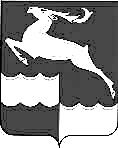 Наименование муниципальной программы «Развитие культуры в муниципальном образовании  Недокурский  сельсовет» на 2014 - 2016 годы (далее – Программа)Основание для разработки Программы статья 179 Бюджетного кодекса Российской Федерации; решение Недокурского сельского Совета от 16.09.2013 № 42-185р «Об утверждении порядка разработки, утверждения и реализации муниципальных программ и контроля за их исполнением на территории Недокурского сельсовета», постановление администрации Недокурского сельсовета от 11.11.2013 № 73п  «Об утверждении перечня муниципальных программ Недокурского сельсовета  на 2014-2016 годы».Устав Недокурского сельсовета, Устав   МБУК  НСДК «РАДУГА»,Устав  МБУК «НСБ».Ответственный исполнитель ПрограммыМБУК  НСДК «РАДУГА»; МБУК «НСБ»;Подпрограммы ПрограммыПодпрограмма 1 «Создание условий для организации досуга и обеспечения жителей сельсовета услугами организаций культуры»;Подпрограмма 2 «Организация и развитие библиотечного обслуживания населения, обеспечение прав граждан на свободный  доступ к  информации»Цель   ПрограммыСоздание условий, обеспечивающих доступ населения сельсовета  к высококачественным культурным услугам, формирующих  благоприятную культурную среду для  всестороннего развития личности,  повышение качества жизни населения сельсовета.Задачи Программы               Задача 1. Обеспечение доступа населения Недокурского сельсовета к культурным благам  и участию в культурной  жизни»;Задача 2. Максимально полное и качественное удовлетворение духовных и интеллектуальных потребностей населения муниципального образования»                                  Задача 3. Организация библиотечного обслуживанияЗадача 4. Обеспечение прав граждан на свободный доступ к информации. Сроки реализации Программы2014-2016 годыЦелевые индикаторыи показатели результативности Программы                       -Удельный вес населения, участвующего в платных культурно-досуговых мероприятиях, проводимых муниципальными учреждениями культуры;-Увеличение численности участников культурно - досуговых мероприятий (по сравнению с предыдущим периодом;-Число культурно-досуговых мероприятий;-Количество экземпляров библиотечного фонда  -Число посещений библиотеки-Увеличение количества книговыдачи Источник и объем финансирования программыИсточник  финансирования: бюджет  Недокурского сельсоветаОбщий объем финансирования программы составляет  6299,818 тыс. руб.,  в том числе:2014г. –2066,606    тыс. руб.2015г. – 2116,606   тыс. руб.2016г. – 2116,606   тыс. руб.Бюджетные ассигнования, предусмотренные  в плановом периоде,  могут быть уточнены при формировании проектов Решений о бюджете  сельсовета Ожидаемые результаты реализации программыРасширение возможностей для приобщения граждан к культурным ценностям, культурным благам.Сохранение и эффективное использование  культурного наследия.Расширение сферы услуг в учреждениях культуры.Повышение рентабельности и результативности работы учреждений культуры.Обеспечение потребности в творческом труде, в услугах духовного развития, в услугах дополнительного образования детей, в обеспечении занятости детей.Развитие патриотизма и творческой активности молодого поколения.Отвлечение молодежи от негативных привычек.Контроль за исполнением программы	 Контроль за исполнением муниципальной программы осуществляет администрация Недокурского сельсовета и сельский Совет депутатовИсточники и направления финансированияОбъемФинансирования(тыс. руб)2014 год2015 год2016 годМестный бюджет	6299,8182066,6062116,6062116,606Приложение №2 к муниципальной программе «Развитие культуры в муниципальном образовании  Недокурский сельсовет» на 2014 - 2016 годы              Наименование мероприятийСрок исполненияисточники финансирования   Затраты  по годам(тыс. руб.)  Затраты  по годам(тыс. руб.)  Затраты  по годам(тыс. руб.)Ожидаемый эффектОтветственныйза исполнениемероприятий программыНаименование мероприятийСрок исполненияБюджет сельсовета201420152016Ожидаемый эффектОтветственныйза исполнениемероприятий программыСоздание условий для организации досуга и мероприятий и обеспечение жителей муниципального образования услугами организаций культуры 6299,8182066,606 2116,606   2116,606   Расширение возможностей для приобщения граждан к культурным ценностям культурным благам.Сохранение и эффективное использование  культурного наследия.Расширение сферы услуг в учреждениях культуры.Повышение рентабельности и результативности работы учреждений культуры.Обеспечение занятости детей.Развитие патриотизма и творческой активности молодого поколения.Отвлечение молодежи от негативных привычек.Администрация  Недокурского  сельсовета,МБУК  НСДК «РАДУГА»МБУК «НСБ»;Приложение № 3Приложение № 3к муниципальной  программе Недокурского  сельсоветак муниципальной  программе Недокурского  сельсоветак муниципальной  программе Недокурского  сельсоветак муниципальной  программе Недокурского  сельсоветак муниципальной  программе Недокурского  сельсоветак муниципальной  программе Недокурского  сельсоветак муниципальной  программе Недокурского  сельсоветак муниципальной  программе Недокурского  сельсовета«Развитие культуры  муниципального «Развитие культуры  муниципального «Развитие культуры  муниципального «Развитие культуры  муниципального «Развитие культуры  муниципального образования Недокурский сельсовет" на 2014-2016 годыобразования Недокурский сельсовет" на 2014-2016 годыобразования Недокурский сельсовет" на 2014-2016 годыобразования Недокурский сельсовет" на 2014-2016 годыобразования Недокурский сельсовет" на 2014-2016 годыобразования Недокурский сельсовет" на 2014-2016 годыобразования Недокурский сельсовет" на 2014-2016 годыобразования Недокурский сельсовет" на 2014-2016 годыИнформация о распределении планируемых расходов Информация о распределении планируемых расходов Информация о распределении планируемых расходов по подпрограммам муниципальной программы Недокурского сельсовета «Развитие культурыпо подпрограммам муниципальной программы Недокурского сельсовета «Развитие культурыпо подпрограммам муниципальной программы Недокурского сельсовета «Развитие культурыпо подпрограммам муниципальной программы Недокурского сельсовета «Развитие культурыпо подпрограммам муниципальной программы Недокурского сельсовета «Развитие культурыпо подпрограммам муниципальной программы Недокурского сельсовета «Развитие культурымуниципального образования Недокурский сельсовет" на 2014-2016 годымуниципального образования Недокурский сельсовет" на 2014-2016 годымуниципального образования Недокурский сельсовет" на 2014-2016 годымуниципального образования Недокурский сельсовет" на 2014-2016 годыСтатус (государственная программа, подпрограмма)Наименование  программы, подпрограммыНаименование ГРБСКод бюджетной классификации Код бюджетной классификации Код бюджетной классификации Код бюджетной классификации Код бюджетной классификации ГРБСРзПрЦСРВР2014 год2015 год2016 годИтого на 2014-2016 годыМуниципаль- ная программа"Развитие культуры  муниципального образования Недокурский сельсовет" на 2014-2016 годывсего расходные обязательства по программеХХХХ2066,6062116,6062116,6066299,818в том числе по ГРБС:ХХХАдминистрация Недокурского сельсовета807ХХХ2066,6062116,6062116,6066299,818Подпрограмма 1"Создание условий для организации досуга и обеспечения жителей Недокурского сельсовета услугами организаций культурывсего расходные обязательства по подпрограммевсего расходные обязательства по подпрограммеХХХ1688,8851738,8851738,8855166,655в том числе по ГРБС:ХХХАдминистрация Недокурского сельсовета807ХХХ1688,8851738,8851738,8855166,655Подпрограмма 2"Организация библиотечного обслуживания населения, обеспечение прав граждан на свободный доступ к информации" на 2014-2016 годы всего расходные обязательства по подпрограммевсего расходные обязательства по подпрограммеХХХ377,721377,721377,7211133,163в том числе по ГРБС:ХХХАдминистрация Недокурского сельсовета807ХХХ377,721377,721377,7211133,163Наименование подпрограммы «Организация библиотечного обслуживания населения,  обеспечение прав граждан на свободный  доступ к  информации» на 2014-2016 годы (далее – подпрограмма)Наименование муниципальной программы, в рамках которой реализуется данная подпрограмма «Развитие культуры в муниципальном образовании Недокурский  сельсовет» на 2014 - 2016 годы Заказчик ПрограммыАдминистрация Недокурского сельсоветаИсполнитель подпрограммыМуниципальное бюджетное учреждение культуры  " Недокурская  сельская библиотека" (МБУК «НСБ»)Исполнители мероприятий подпрограммыМуниципальное бюджетное учреждение культуры  " Недокурская  сельская библиотека"Цель подпрограммыОрганизация библиотечного обслуживания населения, сохранение культурного наследия. Задачи подпрограммыОрганизация библиотечного обслуживания с учетом  потребностей  граждан, местных традиций. Создание единого информационного пространства, обеспечение свободного доступа граждан к информации. Участие в местных, краевых программах; внедрение современных технологий.Целевые индикаторы подпрограммыКоличество экземпляров библиотечного фонда  число посещений библиотеки,Количество книговыдачи Количество мероприятий Сроки реализации подпрограммы2014 - 2016 годыОбъемы и источники финансирования подпрограммы Общий объем финансирования за счет средств местного бюджета – 1133,163 тыс. руб., из них по годам:                                              
2014 год –  377,721 тыс. рублей;                    
2015 год –   377,721  тыс. рублей;                    
2016 год –  377,721 тыс. рублей                     Объемы финансирования носят прогнозный характер и могут быть откорректированы, с учетом возможностей бюджета муниципального образования Недокурский  сельсоветСистема организации контроля за исполнением подпрограммыАдминистрация Недокурского   сельсовета                                  № п.п.Цель, целевыеиндикаторыЕд.из.Отчетный финансовыйгод(чел)текущий финансовыйгод(чел)очередной финансовыйгод (чел)Первый год плановогопериода(чел)второй год плановогопериода(чел)1-количество  зарегистрированных пользователей14954954955105205502- детей в возрасте до 14 лет включительно;6060606065703молодежи в возрасте от 15 до 24 лет включительно;3636363640454- число  посещений;8750875087508750875088005- число  посещений Массовых мероприятий6886886886887007106Количество экземпляров новых поступлений2002002002002002007Количество выданныхэкземпляров1067510675106751067510800108008Количество выданныхЭкземпляров детям до 14 лет3001300130013001300130019Количество выданныхЭкземпляров  молодежи от 15 до 24 лет683683683683683690Задачи,  направленные на достижение целиПланируемый объем финансирования на решение данной задачи, тыс.руб.Показатели, характеризующие достижение целиЕд. изм.Базовое значение показателя ( на начало года)Планируемое значение показателя по годам реализации, тыс.руб.Планируемое значение показателя по годам реализации, тыс.руб.Планируемое значение показателя по годам реализации, тыс.руб.Планируемое значение показателя по годам реализации, тыс.руб.Задачи,  направленные на достижение целиПланируемый объем финансирования на решение данной задачи, тыс.руб.Показатели, характеризующие достижение целиЕд. изм.Базовое значение показателя ( на начало года)  2013  2014  2014  20151234567889Задача 1Задача 1Организация библиотечного обслуживания с учетом  потребностей  граждан, местных традиций. Организация библиотечного обслуживания с учетом  потребностей  граждан, местных традиций. Организация библиотечного обслуживания с учетом  потребностей  граждан, местных традиций. Организация библиотечного обслуживания с учетом  потребностей  граждан, местных традиций. Организация библиотечного обслуживания с учетом  потребностей  граждан, местных традиций. Организация библиотечного обслуживания с учетом  потребностей  граждан, местных традиций. Организация библиотечного обслуживания с учетом  потребностей  граждан, местных традиций. Организация библиотечного обслуживания с учетом  потребностей  граждан, местных традиций. 1Подписка,комплектование книжного фонда377,721377,721377,721377,7212Заработная плата Задача 2Задача 2Организация библиотечного обслуживанияОрганизация библиотечного обслуживанияОрганизация библиотечного обслуживанияОрганизация библиотечного обслуживанияОрганизация библиотечного обслуживанияОрганизация библиотечного обслуживанияОрганизация библиотечного обслуживанияОрганизация библиотечного обслуживанияПроведение выставок, презентаций, связанных с историческими и памятными датами, событиями  мировой и отечественной культурыНе требует финансовых затратНе требует финансовых затратНе требует финансовых затратНе требует финансовых затратЗадача 3Задача 3Создание единого информационного пространства, обеспечение свободного доступа граждан к информации. Создание единого информационного пространства, обеспечение свободного доступа граждан к информации. Создание единого информационного пространства, обеспечение свободного доступа граждан к информации. Создание единого информационного пространства, обеспечение свободного доступа граждан к информации. Создание единого информационного пространства, обеспечение свободного доступа граждан к информации. Создание единого информационного пространства, обеспечение свободного доступа граждан к информации. Создание единого информационного пространства, обеспечение свободного доступа граждан к информации. Создание единого информационного пространства, обеспечение свободного доступа граждан к информации. 1Открытие  компьютерного центра«С компьютером на ты»Не требует финансовых затратНе требует финансовых затратНе требует финансовых затратНе требует финансовых затрат2Открытие  игрового  зала от 2 до 5 лет «Играя -учимся читать»Не требует финансовых затратНе требует финансовых затратНе требует финансовых затратНе требует финансовых затратЗадача 4Задача 4Участие в местных, краевых программах; внедрение современных технологийУчастие в местных, краевых программах; внедрение современных технологийУчастие в местных, краевых программах; внедрение современных технологийУчастие в местных, краевых программах; внедрение современных технологийУчастие в местных, краевых программах; внедрение современных технологийУчастие в местных, краевых программах; внедрение современных технологийУчастие в местных, краевых программах; внедрение современных технологийУчастие в местных, краевых программах; внедрение современных технологийУчастие в обучающих семинарахПриложение к муниципальной программе«Развитие культуры в муниципальном образовании Недокурский  сельсовет»на 2014 - 2016 годыНаименование подпрограммы «Создание условий для организации досуга и обеспечения жителей Недокурского сельсовета услугами организаций культуры»  на 2014-2016 годы (далее – подпрограмма)Наименование муниципальной программы,  в рамках которой реализуется данная подпрограмма«Развитие культуры  муниципальном образования Недокурский сельсовет»                на 2014-2016 годыИсполнитель подпрограммыМБУК НСДК «РАДУГА»Исполнители мероприятий подпрограммыМБУК НСДК «РАДУГА»Цель подпрограммыОбеспечение доступа населения  Недокурского сельсовета к культурным благам, обеспечение свободы творчества и прав граждан на участие в культурной жизни поселенияЗадачи подпрограммы- поддержка творческих инициатив населения, творческих союзов и организаций культуры;- сохранение культурного и исторического наследия-осуществление мероприятий по укреплению материально-технической базы учреждений культурыЦелевые индикаторы- увеличение численности участников культурно-досуговых мероприятий- число участников клубных формирований Сроки реализации подпрограммы2014 - 2016 годыОбъемы и источники финансирования подпрограммы общий объем финансирования за счет средств местного бюджета – 5166,655 тыс. рублей, из них по годам:                                              
2014 год – 1688,885 тыс. рублей;                    
2015 год –  1738,885 тыс тыс. рублей;                    
2016 год – 1738,885 тыс тыс. рублей     Объемы финансирования программы носят прогнозный характер и могут быть откорректированы, с учетом возможностей бюджета муниципального образования Недокурский  сельсовет                Система организации контроля за исполнением подпрограммыАдминистрация Недокурского сельсовета                                  № п.п.Цель, целевыеиндикаторыЕд.из.ИсточникфинансированияОтчетный финансовыйгодтекущий финансовыйгодочередной финансовыйгод Первый год плановогопериодавторой год плановогопериода1-количество посетителей учреждений культурно-досугового типачелМестный бюджет1597216761167611676116712- число клубных формированийшт14131313133- число участников клубных формированийчел1871961961961974- число  клубных формирований для детей в возрасте до 14 лет включительно;шт777775- число участников клубных формирований для детей в возрасте до 14 лет включительно;чел1261261261261306- число  клубных формирований для молодежи в возрасте от 15 до 24 лет включительно;шт222237- число участников клубных формирований для молодежи в возрасте от 15 до 24 лет включительно;чел30303030318- число  клубных формирований для  взрослого населенияшт444459- число участников клубных формирований для взрослого населения;чел5252525260Задачи направленные на достижение целиПланируемый объем финансирования на решение данной задачи, тыс.руб.Показатели, характеризующие достижение целиЕдиница измеренияБазовое значение показателя ( на начало года)Планируемое значение показателя по годам реализации, тыс.руб.Планируемое значение показателя по годам реализации, тыс.руб.Планируемое значение показателя по годам реализации, тыс.руб.Задачи направленные на достижение целиПланируемый объем финансирования на решение данной задачи, тыс.руб.Показатели, характеризующие достижение целиЕдиница измеренияБазовое значение показателя ( на начало года)  2013  2014  2015Задача 1Поддержка творческих инициатив населения, творческих союзов и организаций культуры; сохранение культурного и исторического наследияПоддержка творческих инициатив населения, творческих союзов и организаций культуры; сохранение культурного и исторического наследияПоддержка творческих инициатив населения, творческих союзов и организаций культуры; сохранение культурного и исторического наследияПоддержка творческих инициатив населения, творческих союзов и организаций культуры; сохранение культурного и исторического наследияПоддержка творческих инициатив населения, творческих союзов и организаций культуры; сохранение культурного и исторического наследияПоддержка творческих инициатив населения, творческих союзов и организаций культуры; сохранение культурного и исторического наследияПоддержка творческих инициатив населения, творческих союзов и организаций культуры; сохранение культурного и исторического наследия1- создание условий, обеспечивающих доступ населения сельсовета  к высококачественным культурным услугам, формирующих  благоприятную культурную среду для  всестороннего развития личности,-  повышение качества жизни населения сельсовета росту вовлеченности всех групп населения в активную творческую деятельность;- повышение уровня проведения культурных мероприятий;-развитие межпоселкового и межрайонного сотрудничества в сфере культуры.Обеспечение потребности в творческом труде, в услугах духовного развития, в услугах дополнительного образования детей, в обеспечении занятости детей.Развитие патриотизма и творческой активности молодого поколения.Отвлечение молодежи от негативных проявлений пьянства, алкоголизма.Качественное улучшение материально-технической базы культуры   на территории сельсоветаСокращение уровня преступности и правонарушений со стороны подростков и молодежи;Задача 2осуществление мероприятий по укреплению материально-технической базы учреждений культурыосуществление мероприятий по укреплению материально-технической базы учреждений культурыосуществление мероприятий по укреплению материально-технической базы учреждений культурыосуществление мероприятий по укреплению материально-технической базы учреждений культурыосуществление мероприятий по укреплению материально-технической базы учреждений культурыосуществление мероприятий по укреплению материально-технической базы учреждений культурыосуществление мероприятий по укреплению материально-технической базы учреждений культуры2Приобретение компьютерной техники3Подключение к сети интернетИтого:1688,8851738,8851738,885